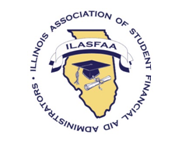 2023-2024The Illinois Association of Student Financial Aid Administrators, Inc.ILASFAA CANDIDATE ACCEPTANCE Name of Candidate:  Dawn KamphausCandidate is running for the office of:  SecretaryCandidate’s EDUCATION background -- degree, institution, year (year is optional):MA of Arts, Eastern Illinois University, 2022BA of Arts, Eastern Illinois University, 2014Candidate’s PROFESSIONAL EXPERIENCE (please list current position first):VP for Community Colleges, 2022-2023Executive Vice President, 2019VP for Community Colleges, 2017-2018Southern Regional Coordinator, 2015Facilities Co-Chair, 2013Program Co-Chair, 2012Training and Professional Development Co-Chair, 2011Candidate’s PROFESSIONAL ACTIVITIES – years and activities:ILASFAA Meritorious Service Award: 2020ILASFAA Committee of the Year Award–Training & Professional Development: 2017, 2011ILASFAA New Professional Award: 2011ILASFAA Leadership Retreat: 2010What contribution do you envision ILASFAA making to the financial aid profession?ILASFAA sets itself up as an integral part of the financial aid profession by providing training and professional development as well as networking opportunities to those in the profession.  I envision ILASFAA continuing to provide these very important facets to those in the profession.How would you support financial aid professionals as we move into the future for ILASFAA?I believe the future of ILASFAA is to continue to fulfill our mission to provide quality training, professional development, networking opportunities, and effective communication for our membership.  As we have learned these last couple years, the format in which we meet our mission may need to change and we need to continue to be flexible.  I believe in-person training and networking are essential to the success of our profession, but I also understand the need to continue to provide these services if in-person is not an option.    Do you have your supervisor’s support and agreement to be a candidate for the 2023-24 Election? YesYou are the Future of ILASFAA! THANK YOU FOR YOUR PARTICIPATION IN OUR ILASFAA ELECTIONS!PLEASE RETURN your Candidate Acceptance to: Mary Shaw at mshaw18@depaul.edu by Wed, Jan 25, 2023.